Comité Intergubernamental sobre Propiedad Intelectual y Recursos Genéticos, Conocimientos Tradicionales y Folclore (CIG)Vigésima cuarta sesiónGinebra, 22 a 26 de abril de 2013programa provisional de la vigésima cuarta sesiónpreparado por la SecretaríaConforme a la obligación del Comité Intergubernamental sobre Propiedad Intelectual y Recursos Genéticos, Conocimientos Tradicionales y Folclore (“el Comité”) de poner a disposición una propuesta de programa de trabajo, en el presente documento consta el programa propuesto para la vigésima cuarta sesión del Comité.  El presente programa es puramente indicativo y el Presidente y los miembros del Comité determinarán la organización definitiva de la labor del Comité en concordancia con su Reglamento.[Fin del documento]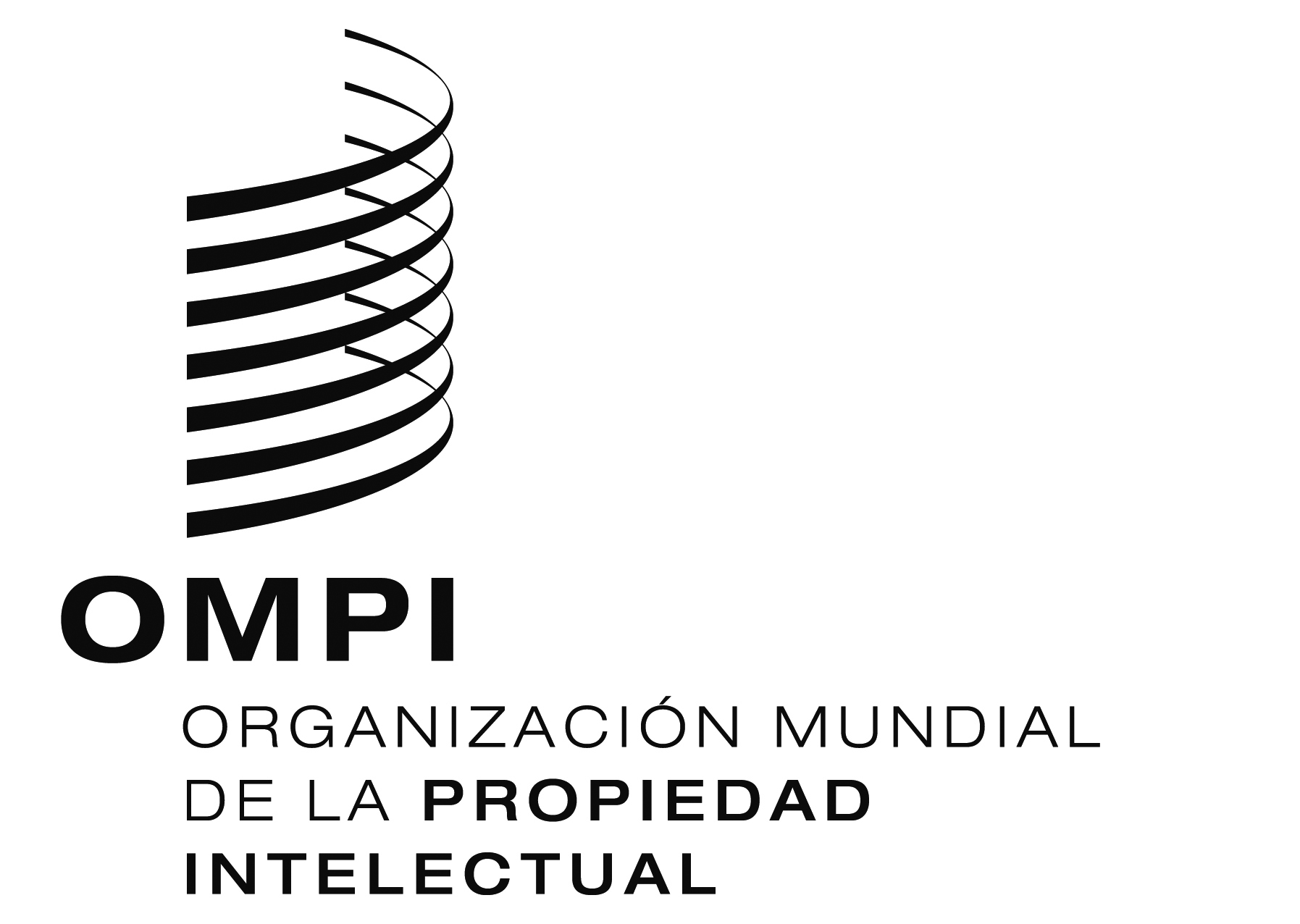 SWIPO/GRTKF/IC/24/INF/3   WIPO/GRTKF/IC/24/INF/3   WIPO/GRTKF/IC/24/INF/3   ORIGINAL:  inglés  ORIGINAL:  inglés  ORIGINAL:  inglés  fecha:  5 de marzo de 2013  fecha:  5 de marzo de 2013  fecha:  5 de marzo de 2013  Domingo 21 de abril de 2013A partir de las 15.00 Foro de consulta con las comunidades indígenasCon la asistencia de representantes de organizaciones de comunidades indígenas.  No se trata de una sesión formal del Comité ni de una reunión oficial de la OMPI, pero cuenta con el apoyo del Comité y la asistencia práctica de la SecretaríaLunes 22 de abril de 201310.00 – 13.00 Punto 1:	Apertura de la sesiónPunto 2:	Aprobación del orden del día	WIPO/GRTKF/IC/24/1 Prov.	WIPO/GRTKF/IC/24/INF/2	WIPO/GRTKF/IC/24/INF/3Punto 3:	Acreditación de determinadas organizaciones	WIPO/GRTKF/IC/24/2Punto 4:	Participación de las comunidades indígenas y locales	Fondo de Contribuciones Voluntarias	WIPO/GRTKF/IC/24/3	WIPO/GRTKF/IC/24/INF/4	WIPO/GRTKF/IC/24/INF/6	Mesa redonda de las comunidades indígenas y locales	No constituye formalmente una parte de la sesión del Comité, pero se dejará constancia de la misma en el informe de la sesión 	WIPO/GRTKF/IC/24/INF/5
15.00 – 18.00 Punto 5:	Conocimientos tradicionales	WIPO/GRTKF/IC/24/4 	WIPO/GRTKF/IC/24/INF/7 	WIPO/GRTKF/IC/24/INF/8 Martes 23 de abril de 201310.00 – 13.0015.00 – 18.00Punto 5:	Conocimientos tradicionales (continuación)Punto 5:	Conocimientos tradicionales (continuación)Miércoles 24 de abril de 201310.00 – 13.0015.00 – 18.00Punto 5:	Conocimientos tradicionales (continuación)Punto 5:	Conocimientos tradicionales (continuación)Jueves 25 de abril de 201310.00 – 13.0015.00 – 18.00Punto 5:	Conocimientos tradicionales (continuación)Punto 5:	Conocimientos tradicionales (continuación)Viernes 26 de abril de 201310.00 – 13.0015.00 – 18.00Punto 5:	Conocimientos tradicionales (continuación)Punto 5:	Conocimientos tradicionales (continuación)Punto 6:	Otros asuntosPunto 7:	Clausura de la sesión